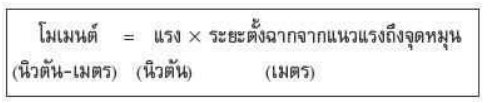 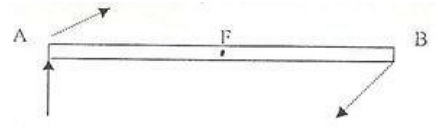 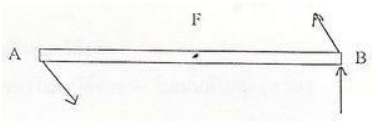 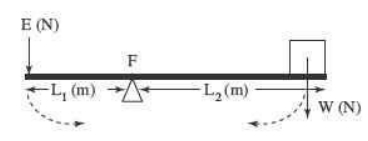 1 โมเมนต์โมเมนต์ (Moment) หมายถึง ผลของแรงที่กระทำต่อวัตถุหมุนไปรอบจุดคงที่ ซึ่งเรียกว่าจุดฟัลคัม (Fulcrum)ค่าของโมเมนต์ หาได้จากผลคูณของแรงที่มากระทำกับระยะที่วัดจากจุดฟัลครัมมาตั้งฉากกับแนวแรง ดังสูตร	M = F x d   หรือทิศทางของโมเมนต์ มี 2 ทิศทาง คือ1. โมเมนต์ตามเข็มนาฬิกาคาน A B มีจุดหมุนที่ F มีแรงมากระทำที่ปลายคาน A จะเกิดโมเมนต์ตามเข็มนาฬิกาF2. โมเมนต์ทวนเข็มนาฬิกาคาน A B มีจุดหมุนที่ F มีแรงมากระทำที่ปลายคาน B จะเกิดโมเมนต์ทวนเข็มนาฬิกาFรูปแสดงทิศทางของโมเมนต์จากภาพ F เป็นจุดหมุน เอาวัตถุ W วางไว้ที่ปลายคานข้างหนึ่ง ออกแรงกดที่ปลายคานอีกข้าง หนึ่ง เพื่อให้ไม้อยู่ในแนวระดับพอดี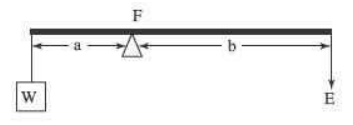 2โมเมนต์ตามเข็มนาฬิกา = WxL2 (นิวตัน-เมตร) โมเมนต์ทวนเข็มนาฬิกา = ExL1 (นิวตัน-เมตร)กฎของโมเมนต์เมื่อวัตถุหนึ่งถูกกระทำด้วยแรงหลายแรง แล้วทำให้วัตถุนั้นอยู่ในสภาวะสมดุล (ไม่เคลื่อนที่และไม่หมุน) จะได้ว่าผลรวมของโมเมนต์ทวนเข็มนาฬิกา = ผลรวมของโมเมนต์ตามเข็มนาฬิกาคานหลักการของโมเมนต์ เราoeมาใช้กับอุปกรณ์ที่เรียกว่า คาน (lever) หรือคานดีดคานงัด คานเป็น เครื่องกลชนิดหนึ่งที่ใช้ดีดงัดวัตถุให้เคลื่อนที่รอบจุดหมด (fulcrum) มีลักษณะเป็นแท่งยาว หลักการ ทำงานของคานใช้หลักของโมเมนต์                                       การใช้โมเมนต์ในชีวิตประจำวันความรู้เกี่ยวกับเรื่องของโมเมนต์ สามารถนำ ไปใช้ในชีวิตประจำวันในด้านต่างๆ                                   มากมาย เช่น การเล่นกระดานหก การหาบของ ตาชั่งจีน การแขวนโมบาย ที่เปิ ดขวด รถเข็น คีม ที่ตัดกระดาษ เป็นต้น หรือในการใช้เชือกหรือสลิงยึดคานเพื่อวางคานยื่นออกมาจากกำแพง